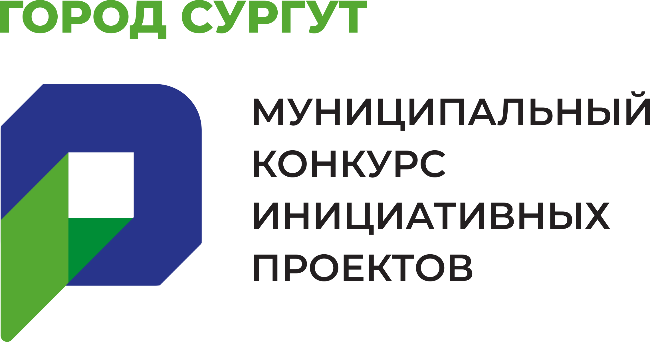 НАЗВАНИЕИНИЦИАТИВНОГОПРОЕКТАПроект поддержан жителями города СургутаВклад муниципалитета _________ рублейВклад населения _________ рублейИнициативная группаНАЗВАНИЕИНИЦИАТИВНОГОПРОЕКТАПроект поддержан жителями города СургутаВклад муниципалитета _________ рублейВклад населения _________ рублейИнициатор инициативного проекта